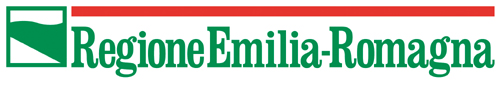 DICHIARAZIONE SOSTITUTIVA DI ATTO DI NOTORIETA'ai sensi degli artt. 46 e 47 del decreto del Presidente della Repubblica 28 dicembre 2000, n.445 e succ. mod.Regione Emilia-RomagnaServizio Cultura e Giovaniservcult@postacert.regione.emilia-romagna.itOggetto: “Bando per il sostegno alla produzione di opere cinematografiche e audiovisive destinato ad imprese con sede in Emilia-Romagna – anno 2020”. Richiesta di erogazione prima quotaLa/Il sottoscritta/o ………………………………..…, nata/o a ………………………, prov. …… il …………… e residente in …………..………….…, via ……………………………..  n. …………., in qualità di legale rappresentante dell’impresa ………………………….……………………. con sede legale in ………………………………….…, via  ……………………………………………………………………… n. ………………Vista la determinazione n. . . . ./2020, con la quale la Regione Emilia-Romagna ha provveduto alla concessione di un contributo di € ………..………….. per il progetto “…………………………………….” (CUP…………………………………………), a fronte di un totale di spese ammesse pari a € …………………..DICHIARAche, alla data del ……………, sono state sostenute spese ammissibili (individuate ai sensi del paragrafo 5.2 del bando) per un importo complessivo di € …………...…, come comprovabile attraverso i relativi documenti di spesa, debitamente quietanzati, che vengono tenuti a disposizione;che le spese sostenute, e riepilogate nel prospetto di seguito riportato, corrispondono a costi di produzione necessari alla realizzazione del progetto oggetto di contributo;che sono rimaste immutate le condizioni di ammissibilità dichiarate in sede di presentazione della domanda di contributo;CHIEDEche venga erogata una prima quota del contributo, in relazione allo stato di avanzamento del progetto;Si allega:breve relazione sull’attività svolta, per la quale si richiede l’acconto;dichiarazione di assoggettabilità alla ritenuta d’acconto del 4% sui contributi concessi dalla Regione.Il sottoscritto dichiara di essere consapevole delle sanzioni penali derivanti dal rilascio di dichiarazioni mendaci e della conseguente decadenza dai benefici concessi sulla base di una dichiarazione non veritiera, ai sensi degli articoli 75 e 76 del decreto del Presidente della Repubblica n. 445/2000 e ss.mmLuogo e data  ....................…..........….																     Firma              								    ……………………………………………………………..PROSPETTO DEI COSTI SOSTENUTIPROSPETTO DEI COSTI SOSTENUTIVoci di spesaImportoRegia e cast artisticoRegia e cast artisticoCompenso registaAltri costi relativi al registaAttori principaliAltri costi relativi al cast artisticoPre-produzione e produzionePre-produzione e produzioneReparto produzioneReparto regiaScenografoScenografia, teatri e costruzioniReparto location (interni ed esterni)Reparto propsEffetti speciali, stunt, comparseCostumistaTruccatoreCostumi, truccatori, parrucchieriDirettore della fotografiaMezzi tecnici (camera, pellicola e supporti digitali)Elettricisti e reparto luciMacchinistiAutore della musicaFonicoReparto sonoroVitto e alloggioTrasportiAnimazioneAnimazioneScenografia, sviluppo visivo e pre-produzioneAutore della graficaDisegnatori e storyboardistiStoryboard, lay-out e animaticsSupervisore animazioneAnimation, modelli e lightingColor, composite & vfx effetti speciali visiviProduction pipeline & managementPost-produzione e lavorazioni tecnicheLaboratori sviluppo e stampaPost-produzione visivaPost-produzione sonoraMontatoreMontaggioVFX - Effetti speciali visiviMusicaSpese di trasporto post-produzioneCosti per strumenti di fruizione dell'operaSpese varieSpese varieCosti di amministrazioneOneri assicurativi, finanziari, di garanziaSpese legaliComunicazionePromozione e marketingAltroTOTALE